PROPEDEUTICA CLINICA Y SEMIOLOGIA CLINICASEMINARIO # 7Tema: Sistema CardiovascularTítulo: Síndrome de Hipertensión Arterial Sistémica 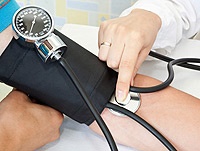 MI: Cefalea occipital y zumbido de oídosHEA: Paciente de 54 años masculino, obeso, fumador de 2 a 3 cajetillas de cigarro diarias desde los 14 años. APF: madre y padre hipertensos. Hace más o menos un mes viene presentando cefalea occipital en horas tempranas de la mañana a veces lo levanta el dolor, recientemente está presentando palpitaciones y un molesto zumbido de oídos. Ayer presento zumbido de oídos y palpitaciones concurrió al médico de la familia que le constata en dos ocasiones cifras elevadas de TA, aunque le recomienda cambio de estilo de vida, no le impone tratamiento medicamentosoHoy la cefalea se ha manifestado más intensa, así como el zumbido de oídos, por lo que concurre al Cuerpo de guardia y en dos ocasiones separadas por 15 minutos le encuentran cifras elevadas de TAExamen físicoA. Respiratorio: MV normal no estertores FR: 22 x minA. Cardiovascular: Ruidos cardiacos rítmicos unísonos y de normo intensidad, no soplos. FC: 116 x min. TAS: 156 mm Hg TAD: 110 mm HgCUESTIONARIOCuál es su planteamiento Sindromico, explique porqueHaga el Semiodiagnostico posible en este pacienteOtros Semiodignosticos del Síndrome PlanteadoQue cambios de estilo de vida cree usted conveniente en este paciente Cuáles son los factores de riesgo de la HTAClasificación de la HTA de acuerdo a sus cifrasSindromogenesis de la HTASíntomas de la HTA Complementarios a indicar para el estudio de la HTA y su valor.